      COMUNE DI GIOIA TAURO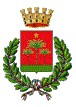               Provincia di REGGIO CALABRIAORDINANZA DEL SINDACON.166 - DEL 10/03/2021OGGETTO: Proroga  chiusura del Plesso della scuola dell’ Infanzia San Filippo Neri.L’anno duemilaventuno, addi  10 del mese di marzo IL SINDACORICHIAMATI :gli articoli 32 e 118 della Costituzione; l'articolo 168 del Trattato sul Funzionamento dell'Unione Europea; la legge 23 dicembre 1978, n 833, recante Istituzione del Servizio Sanitario Nazionale; VISTA la delibera del Consiglio dei Ministri del 31 gennaio 2020, con la quale è stato dichiarato, per sei mesi, lo stato di emergenza sul territorio nazionale  in relazione al rischio sanitario connesso all'insorgenza di patologie derivanti da agenti virali trasmissibili e le successive delibere di proroga; PREMESSO che:con propria ordinanza n. 121 del 16/02/2021 è stata disposta, a causa di più casi di positività al Covid -19, la chiusura della scuola dell’Infanzia del  Plesso San Filippo Neri, sino al 03/03/2021;con propria ordinanza n. 147 del 02/03/2021 e stata prorogata la chiusura del Plesso San Filippo Neri a causa del nuovo provvedimento di quarantena della Sala Operativa Covid ASP di Reggio Calabria di positività di tutte le insegnanti del plesso,  sino al 10/03/2021;Vista la nota  prot.22237 del 10.03.2021 con la quale il Dirigente Scolastico D.ssa Luisa Antonella Ottanà comunica che metà del personale scolastico risulta ancora positivo al Covid-19 e a tutt’oggi il Plesso è oggetto di interventi di manutenzione straordinaria che prevedono la presenza del personale esterno e chiede di prendere in considerazione la possibilità di effettuare una ulteriore proroga di chiusura sino a sabato 13 marzo 2021 ed al termine dei lavori provvederà ad un intervento di sanificazione straordinariaRITENUTA, pertanto, a fronte della sopra detta evenienza, indispensabile e quanto mai urgente 1adottare  l’ordinanza di chiusura del Plesso; RICHIAMATE :le Linee Guida riportate nelle FAQ – Covid-19 del Ministero della Salute, Direzione generale prevenzione sanitaria, consultabili sul portale del Ministero della Salute;l'art. 54 del T.U.EE.LL. 18.08.2000 n.267 e ss.mm.ii; il D.Lvo.18/08/2000 n.267, in particolare l'art.50, comma 5; il DL 19/2020 convertito con modificazione in Legge n. 35/2020 recante «Misure urgenti per fronteggiare l'emergenza epidemiologica da COVID-19»; il DL 33/2020 convertito in Legge n. 74/2020 “Ulteriori misure urgenti per fronteggiare l'emergenza epidemiologica da COVID-19”le ulteriori disposizioni di legge vigenti in materiail vigente Statuto comunale;Per le motivazioni tutte di cui sopraORDINA-  Al Dirigente Scolastico dell’Istituto Comprensivo Pentimalli, D.ssa Luisa Antonella  Ottanà:  La proroga della chiusura dell’intero Plesso della scuola dell’infanzia San Filippo Neri dal  11/03/2021 al 13/03/2021          ORDINA, altresìA tutte le forze di polizia presenti sul territorio comunale di Gioia Tauroall’ASP di Reggio Calabriaciascuno per le proprie competenze, di vigilare sul rispetto della presente ordinanza; DISPONEche il presente provvedimento sia pubblicato all’Albo Pretorio comunale e sul sito istituzionale dell’Ente; che la presente Ordinanza sia notificata a mezzo PEC alla struttura scolastica interessata e trasmessa, stesso mezzo :Alla Prefettura di Reggio CalabriaAl Dirigente dell'Istituto Comprensivo Pentimalli; Al Comando Polizia Municipale Gioia Tauro; Al Commissario P.S. Gioia Tauro; Alla Stazione ed alla Compagnia Carabinieri Gioia Tauro; Alla Guardia di Finanza Gioia Tauro; All' Ufficio Scolastico Regionale;All' ATP di Reggio Calabria Al Dipartimento Prevenzione ASP di Reggio Calabria;  Al  Dipartimento Regionale Tutela della Salute; AVVERTEche salvo che il fatto non costituisca più grave reato, il mancato rispetto delle misure di contenimento di cui alla presente ordinanza è punito ai sensi di quanto previsto dal D. L. n. 19 del 25.3.2020;contro il presente atto può essere presentato ricorso, alternativamente, al TAR competente ai sensi della L. n. 1034/1971 e successive modificazioni  od al Presidente della Repubblica, ai sensi dell'Art. 8 del D.P.R. 24 novembre 1971, n. 1199, rispettivamente, entro 60 giorni ed entro 120 giorni a decorrere dalla data di adozione.-Il SindacoF.to   Aldo AlessioNota di PubblicazioneLa presente Ordinanza viene pubblicata all’ Albo Pretorio online e vi resterà per giorni 15 ai sensi dell’art.124 del T.U. 267/2000